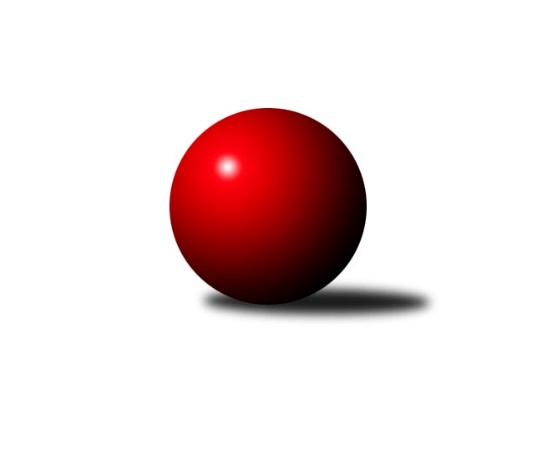 Č.19Ročník 2022/2023	25.3.2023Nejlepšího výkonu v tomto kole: 2512 dosáhlo družstvo: KK Šumperk BKrajský přebor OL 2022/2023Výsledky 19. kolaSouhrnný přehled výsledků:TJ Prostějov ˝B˝	- KK Šumperk B	1:7	2404:2512	4.0:8.0	25.3.KK Zábřeh  ˝C˝	- KS Moravský Beroun 	4:4	2474:2466	5.5:6.5	25.3.Tabulka družstev:	1.	KK Šumperk B	14	13	0	1	88.0 : 24.0 	117.0 : 51.0 	 2594	26	2.	KK Lipník nad Bečvou ˝A˝	13	8	1	4	59.0 : 45.0 	84.0 : 72.0 	 2492	17	3.	KK Zábřeh  ˝C˝	16	5	2	9	52.5 : 75.5 	76.0 : 116.0 	 2493	12	4.	KS Moravský Beroun	15	4	1	10	44.0 : 76.0 	82.0 : 98.0 	 2456	9	5.	TJ Prostějov ˝B˝	14	4	0	10	44.5 : 67.5 	73.0 : 95.0 	 2469	8Podrobné výsledky kola:	 TJ Prostějov ˝B˝	2404	1:7	2512	KK Šumperk B	Josef Jurda	 	 225 	 211 		436 	 1:1 	 467 	 	224 	 243		Martin Sedlář	Václav Kovařík	 	 203 	 195 		398 	 1:1 	 408 	 	219 	 189		Jaroslav Sedlář	Miroslav Plachý	 	 212 	 217 		429 	 2:0 	 380 	 	198 	 182		Patrik Vémola	Josef Čapka	 	 166 	 194 		360 	 0:2 	 409 	 	202 	 207		Adam Bělaška	Pavel Černohous	 	 196 	 193 		389 	 0:2 	 423 	 	207 	 216		Miroslav Smrčka	Jan Černohous	 	 200 	 192 		392 	 0:2 	 425 	 	214 	 211		Michal Gajdíkrozhodčí:  Vedoucí družstevNejlepší výkon utkání: 467 - Martin Sedlář	 KK Zábřeh  ˝C˝	2474	4:4	2466	KS Moravský Beroun 	Valerie Langerová	 	 201 	 181 		382 	 0:2 	 403 	 	203 	 200		Daniel Herold	Martin Kopecký	 	 200 	 203 		403 	 0:2 	 427 	 	208 	 219		Daniel Krchov	Marek Killar	 	 228 	 199 		427 	 1:1 	 448 	 	201 	 247		Zdeněk Chmela ml.	Jiří Srovnal	 	 213 	 215 		428 	 0.5:1.5 	 430 	 	213 	 217		Miloslav Krchov	Miroslav Štěpán	 	 198 	 228 		426 	 2:0 	 367 	 	194 	 173		Zdeněk Chmela st.	Martin Pěnička	 	 198 	 210 		408 	 2:0 	 391 	 	195 	 196		Erich Retekrozhodčí:  Vedoucí družstevNejlepší výkon utkání: 448 - Zdeněk Chmela ml.Pořadí jednotlivců:	jméno hráče	družstvo	celkem	plné	dorážka	chyby	poměr kuž.	Maximum	1.	Jaroslav Vymazal 	KK Šumperk B	465.53	309.9	155.7	3.3	5/5	(509)	2.	Martin Macas 	KK Šumperk B	453.58	307.9	145.7	3.4	4/5	(516)	3.	Roman Rolenc 	TJ Prostějov ˝B˝	445.87	297.7	148.2	4.3	5/5	(483)	4.	Zdeněk Chmela  ml.	KS Moravský Beroun 	442.14	300.8	141.3	7.0	5/5	(495)	5.	Martin Sedlář 	KK Šumperk B	441.90	301.8	140.1	4.7	5/5	(528)	6.	Michal Gajdík 	KK Šumperk B	439.90	302.9	137.0	5.1	5/5	(473)	7.	Martin Pěnička 	KK Zábřeh  ˝C˝	437.39	299.0	138.4	6.5	5/5	(505)	8.	Petr Hendrych 	KK Lipník nad Bečvou ˝A˝	433.29	301.6	131.7	7.0	5/5	(458)	9.	Eva Hradilová 	KK Lipník nad Bečvou ˝A˝	429.50	298.9	130.6	6.3	4/5	(448)	10.	Jaroslav Peřina 	KK Lipník nad Bečvou ˝A˝	426.31	292.1	134.3	7.8	4/5	(467)	11.	Miroslav Štěpán 	KK Zábřeh  ˝C˝	426.20	293.3	132.9	7.3	5/5	(473)	12.	Václav Kovařík 	TJ Prostějov ˝B˝	426.17	294.3	131.9	7.0	4/5	(467)	13.	Miroslav Plachý 	TJ Prostějov ˝B˝	424.97	298.9	126.1	6.9	5/5	(465)	14.	Ladislav Mandák 	KK Lipník nad Bečvou ˝A˝	424.40	291.8	132.7	6.2	4/5	(447)	15.	Daniel Krchov 	KS Moravský Beroun 	421.52	293.7	127.9	10.4	5/5	(457)	16.	Jaroslav Sedlář 	KK Šumperk B	418.86	290.3	128.6	5.1	5/5	(476)	17.	Patrik Vémola 	KK Šumperk B	417.40	290.7	126.7	8.3	5/5	(472)	18.	Erich Retek 	KS Moravský Beroun 	415.04	287.7	127.3	6.8	5/5	(468)	19.	Martin Vitásek 	KK Zábřeh  ˝C˝	414.47	289.7	124.7	9.6	5/5	(447)	20.	Valerie Langerová 	KK Zábřeh  ˝C˝	414.15	281.3	132.9	9.3	5/5	(445)	21.	Josef Jurda 	TJ Prostějov ˝B˝	414.11	288.8	125.3	9.1	5/5	(454)	22.	Michal Mainuš 	KK Lipník nad Bečvou ˝A˝	412.00	281.3	130.7	9.1	5/5	(455)	23.	Miroslav Bodanský 	KK Zábřeh  ˝C˝	410.57	284.7	125.8	8.3	5/5	(459)	24.	Jiří Srovnal 	KK Zábřeh  ˝C˝	409.43	284.3	125.1	8.8	5/5	(459)	25.	Miloslav Krchov 	KS Moravský Beroun 	407.23	289.5	117.8	9.1	5/5	(452)	26.	Milan Vymazal 	KK Šumperk B	405.10	290.1	115.1	9.7	5/5	(469)	27.	Zdeněk Chmela  st.	KS Moravský Beroun 	398.56	288.8	109.8	11.7	5/5	(437)	28.	Pavel Černohous 	TJ Prostějov ˝B˝	397.70	273.5	124.2	9.5	5/5	(426)	29.	David Rozsypal 	TJ Prostějov ˝B˝	396.77	283.0	113.7	11.4	5/5	(421)	30.	Jan Špalek 	KK Lipník nad Bečvou ˝A˝	396.69	280.0	116.7	8.6	4/5	(418)	31.	Marek Killar 	KK Zábřeh  ˝C˝	395.90	280.2	115.7	9.0	5/5	(450)	32.	Daniel Herold 	KS Moravský Beroun 	394.30	274.3	120.0	8.9	5/5	(433)	33.	Jan Černohous 	TJ Prostějov ˝B˝	387.58	276.8	110.8	11.2	4/5	(418)	34.	Daniel Kolář 	KK Lipník nad Bečvou ˝A˝	375.75	279.5	96.3	11.3	4/5	(385)	35.	Petr Otáhal 	KS Moravský Beroun 	367.17	264.5	102.7	12.8	4/5	(412)		Pavel Košťál 	KK Šumperk B	455.00	300.5	154.5	6.0	2/5	(470)		František Langer 	KK Zábřeh  ˝C˝	446.00	293.0	153.0	4.0	1/5	(446)		Adam Bělaška 	KK Šumperk B	438.67	306.6	132.1	5.2	3/5	(524)		Miroslav Smrčka 	KK Šumperk B	436.00	304.7	131.3	5.4	3/5	(468)		Libor Příhoda 	KK Šumperk B	435.50	305.0	130.5	9.5	2/5	(459)		Martin Sekanina 	KK Lipník nad Bečvou ˝A˝	426.17	295.0	131.2	9.2	2/5	(446)		Jiří Neuwirth 	KK Zábřeh  ˝C˝	422.00	306.0	116.0	3.0	1/5	(422)		Jaroslav Koppa 	KK Lipník nad Bečvou ˝A˝	421.00	288.0	133.0	1.0	1/5	(421)		René Kaňák 	KK Šumperk B	420.33	289.0	131.3	7.8	3/5	(439)		Jaroslav Jílek 	KK Zábřeh  ˝C˝	413.00	288.0	125.0	10.0	1/5	(413)		Martin Kopecký 	KK Zábřeh  ˝C˝	407.75	298.0	109.8	10.8	2/5	(419)		Jana Kulhánková 	KK Lipník nad Bečvou ˝A˝	407.00	291.0	116.0	11.0	1/5	(407)		Antonín Jašek 	KK Zábřeh  ˝C˝	404.00	288.0	116.0	7.0	1/5	(404)		Jiří Machala 	KS Moravský Beroun 	400.00	286.0	114.0	6.0	1/5	(400)		Michal Dolejš 	KK Lipník nad Bečvou ˝A˝	396.00	285.0	111.0	11.0	2/5	(410)		Kamila Macíková 	KK Lipník nad Bečvou ˝A˝	394.56	281.8	112.8	10.3	3/5	(414)		Miroslav Zálešák 	KS Moravský Beroun 	391.00	267.0	124.0	12.0	1/5	(391)		Vojtěch Onderka 	KK Lipník nad Bečvou ˝A˝	390.00	268.0	122.0	9.0	1/5	(390)		Josef Čapka 	TJ Prostějov ˝B˝	390.00	281.0	109.0	12.3	3/5	(411)		Barbora Divišová 	TJ Prostějov ˝B˝	386.00	298.0	88.0	16.0	1/5	(386)		Jiří Kolář 	KK Lipník nad Bečvou ˝A˝	374.00	271.6	102.4	14.9	2/5	(402)		Markéta Divišová 	TJ Prostějov ˝B˝	360.00	266.0	94.0	13.0	1/5	(360)Sportovně technické informace:Starty náhradníků:registrační číslo	jméno a příjmení 	datum startu 	družstvo	číslo startu24466	Martin Kopecký	25.03.2023	KK Zábřeh  ˝C˝	1x7682	Josef Čapka	25.03.2023	TJ Prostějov ˝B˝	2x
Hráči dopsaní na soupisku:registrační číslo	jméno a příjmení 	datum startu 	družstvo	Program dalšího kola:20. kolo			-- volný los -- - KK Zábřeh  ˝C˝	1.4.2023	so	14:00	KS Moravský Beroun  - TJ Prostějov ˝B˝	1.4.2023	so	16:45	KK Šumperk B - KK Lipník nad Bečvou ˝A˝	Nejlepší šestka kola - absolutněNejlepší šestka kola - absolutněNejlepší šestka kola - absolutněNejlepší šestka kola - absolutněNejlepší šestka kola - dle průměru kuželenNejlepší šestka kola - dle průměru kuželenNejlepší šestka kola - dle průměru kuželenNejlepší šestka kola - dle průměru kuželenNejlepší šestka kola - dle průměru kuželenPočetJménoNázev týmuVýkonPočetJménoNázev týmuPrůměr (%)Výkon8xMartin SedlářŠumperk B4677xMartin SedlářŠumperk B113.314679xZdeněk Chmela ml.KS Moravský Ber44810xZdeněk Chmela ml.KS Moravský Ber108.324485xJosef JurdaTJ Prostějov B4363xJosef JurdaTJ Prostějov B105.794361xMiloslav KrchovKS Moravský Ber4305xMiroslav PlachýTJ Prostějov B104.094296xMiroslav PlachýTJ Prostějov B4292xMiloslav KrchovKS Moravský Ber103.964305xJiří SrovnalZábřeh C4285xJiří SrovnalZábřeh C103.48428